05/06 RM 02514MS – Excel 2007ATIVIDADE – PÁGINA: 331) Encontre os navios na planilha e ganhe a Batalha Naval.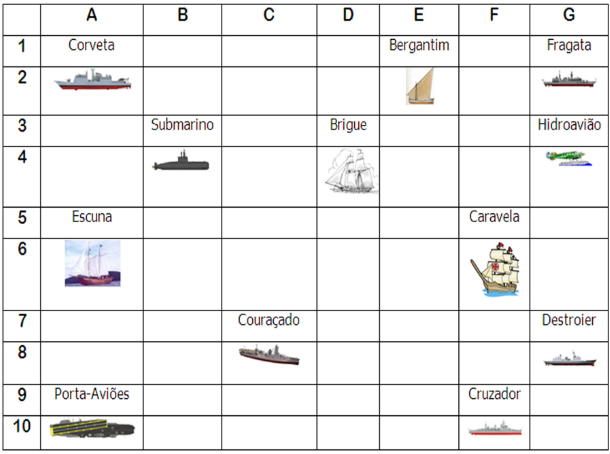 Escreva as células das imagens dos navios:Bergantim:  E 2                 Brigue:   D 4                  Caravela: F 6Couraçado:    C 8              Cruzador:  F 10              Corveta:  A 1Destroier:   G 8                  Escuna: A 6                    Fragata:  G 2Submarino:    B 4              Porta Aviões:   A 10        Hidroavião: G 4MS – Excel 2007ATIVIDADE – PÁGINA: 342) Faça as seguintes operações matemáticas na planilha do Excel: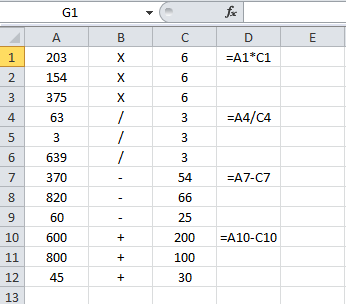 203 X 6 = 1218                 154 x 6 =924         375 X 6 = 225063 : 3 =  21                           3 : 3 = 1                    639 : 3 =213 370 - 54 =  316                      820 – 66 =754             60 - 25 =35600 + 200 = 800                 800 + 100 = 900         45 + 30 = 75